                      «Мгновенья путешествий замедляют бег»    Увлекательное однодневное путешествие по Краснодару совершила группа профсоюзных активистов отрасли образования и науки г.Севастополя. В ходе обзорной  автобусной экскурсии педагоги познакомились с достопримечательностями исторического центра и современного Краснодара, запечатлённого в памятниках и живописных особняках, парках и набережных. В Историко-археологическом  музее Фелицына узнали об истории и природе Кубани, увидели  коллекцию кубанского декоративно-прикладного искусства.   После вкусного обеда и короткого отдыха взорам Севастопольских педагогов открылась самое знаменитая современная достопримечательность Краснодара- Парк Галицкого.  Проект, который был реализован благодаря усилиям и средствам миллиардера, владельца футбольного клуба «Краснодар» Сергея Галицкого, вложившего в постройку объекта более 5 миллиардов рублей.  Выполненный в футуристическом стиле парк поражает своими архитектурными конструкциями. А многие редкие растения были завезены из-за границы уже взрослыми. Композицию парка дополняют различные скульптуры и инсталляции.   Насладившись приятным отдыхом в тени водопадов и реликтовых растений,  воодушевлённые  педагоги  отправилась на вокзал, чтобы ночным поездом успеть вернуться  домой, и с понедельник опять «сеять вечное, доброе, светлое». Педагоги не скрывали восторг и с удовольствием делились впечатлениями.«Большое спасибо вдохновителям и организаторам нашего замечательного путешествия в сказку. Неизгладимое впечатление, масса позитива, встреча с интересным   людьми, прикосновение к прекрасному - надолго останутся в моей памяти»- отметила член клуба «Севастопольские наставники» Комарова Ирина Александровна.«Такие мероприятия показывают, что сплоченные профсоюзные коллективы умеют и отлично работать и отлично отдыхать. Весело и с пользой. Это наглядный пример  отличной работы городской профсоюзной организации»- подчеркнула член Президиума Морозова Татьяна Михайловна.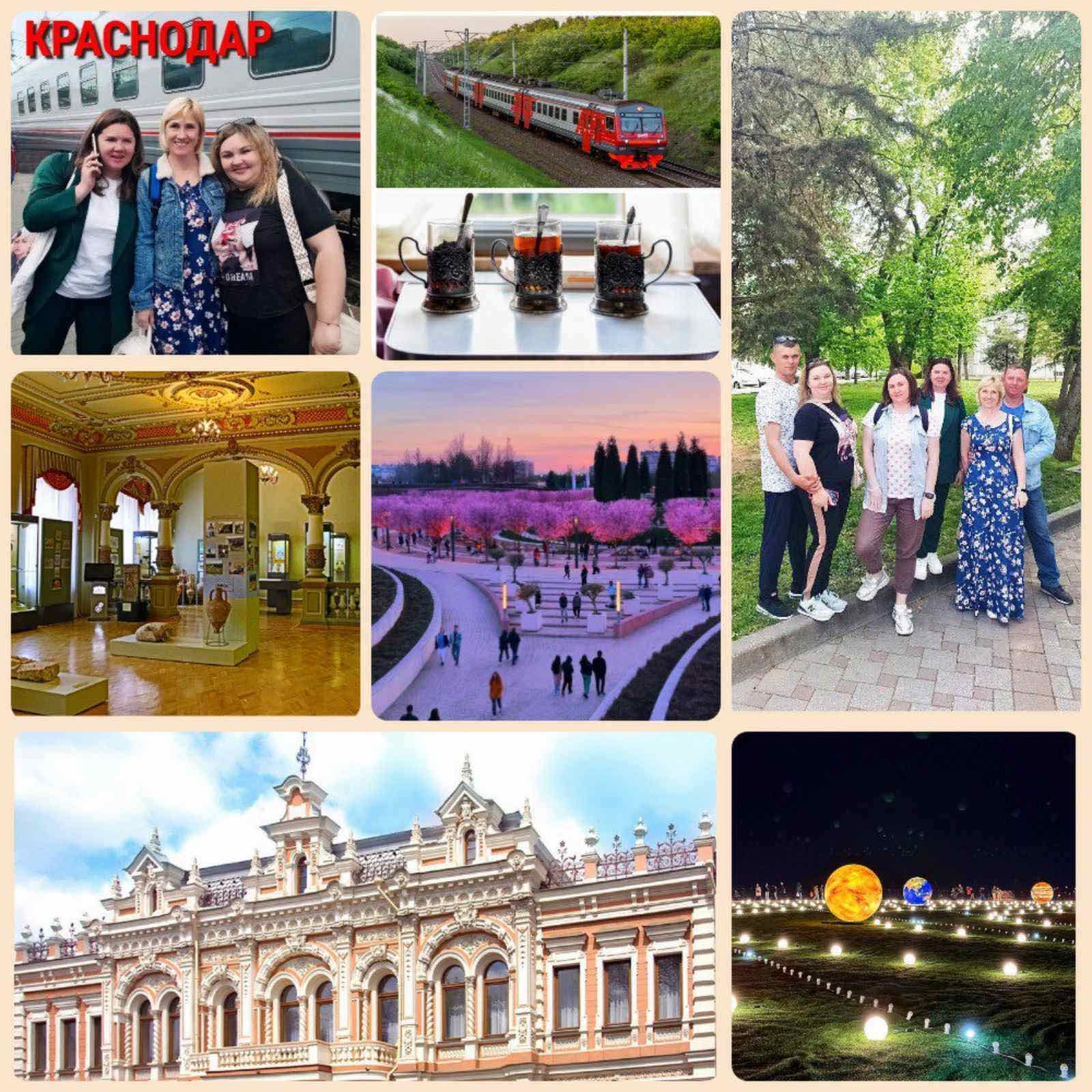 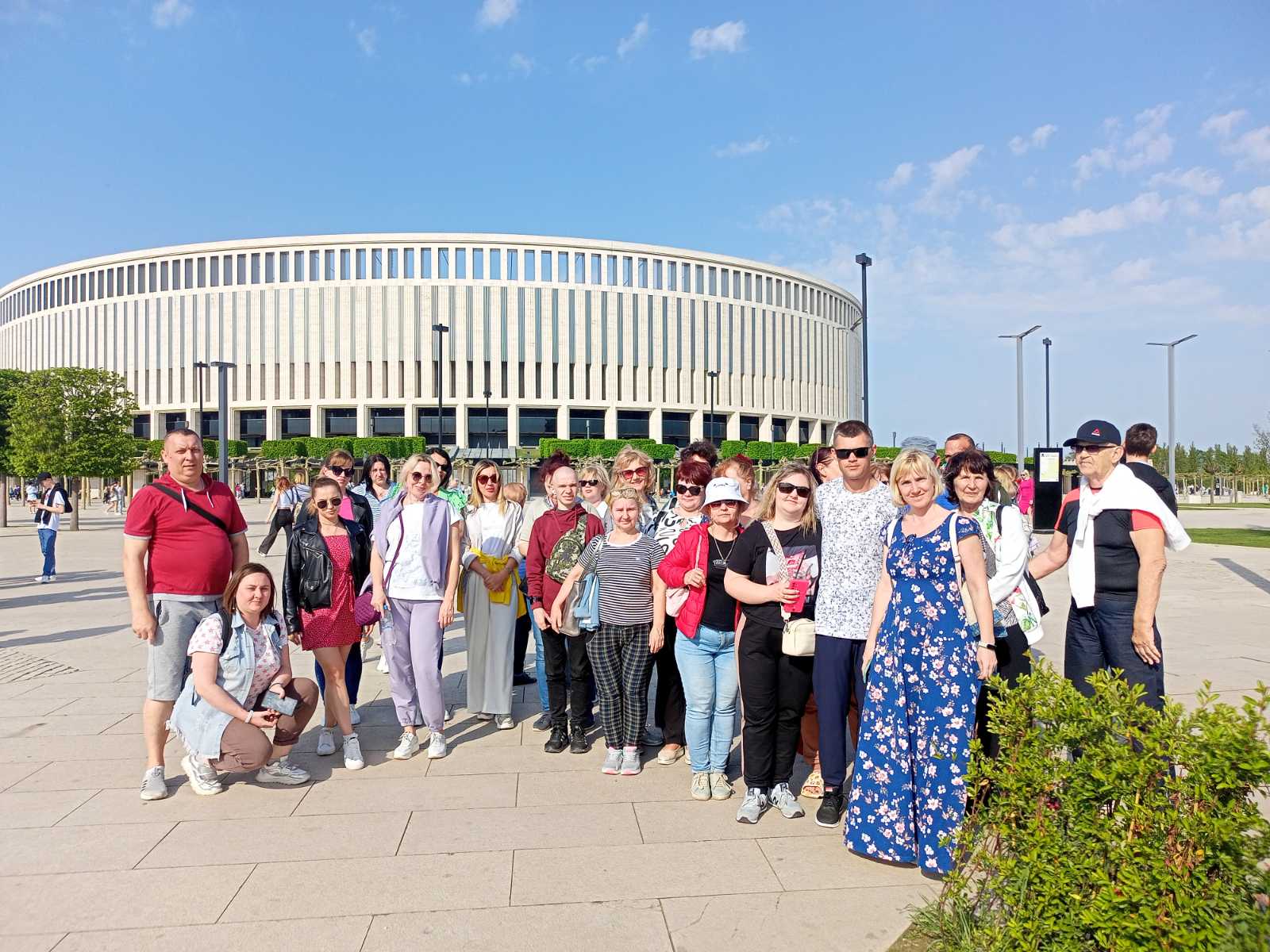 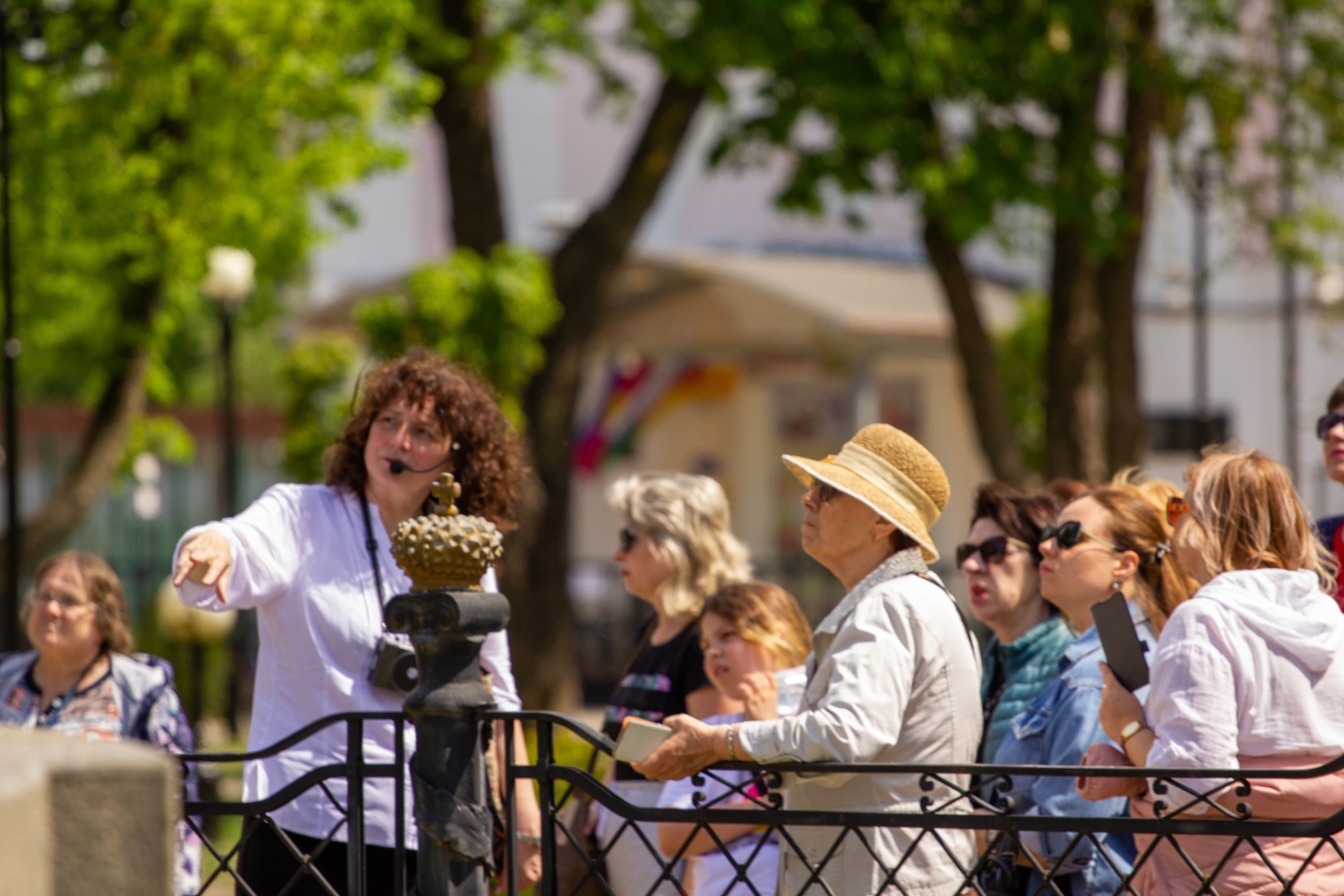 